Nálam van a kezdés…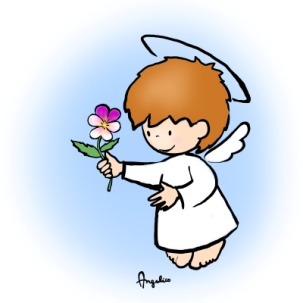 Kinél van virágvasárnap liturgikus színe?Nálam a piros.Kinél van, hogy hány állomásból áll a keresztút?Nálam vana tizennégy.Kinél van, hogy mit csinálnak a püspökök Bazilikákban Nagycsütörtökön?Nálam vanaz olajszentelési mise.Kinél van, mit szokás csinálni fekete vasárnapon?Nálam van, hogy letakarni a kereszteket fekete lepellel.Kinél van, hogy hány vasárnapból áll a nagyböjt?Nálam van a hat.Kinél van a nagyböjt első napja?Nálam van a hamvazószerda.Kinél van, hogy mit nem éneklünk nagyböjtben?Nálam van a Dicsőséget és az Alleluját.Kinél van, hogy milyen nagyböjt 4.vasárnapjának liturgikus színe?Nálam van a rózsaszín.Kinél van, hogy mit énekel a nép Jézus virágvasárnapi bevonulásakor?Nálam van a Hozsannát.Kinél van, hogy nevezik Jézus szenvedéstörténetét másképpen?Nálam van a passió.Kinél van, hogy melyik két napon énekeljük?Nálam van a Virágvasárnapon és Nagypénteken.Kinél van a nagycsütörtök liturgikus színe?Nálam van a fehér.Kinél van, hogy melyik ünnepen szentelünk barkát?Nálam van, hogy Virágvasárnapon.Kinél van, hogy melyik ünnepen szentel a pápa erényrózsát és kinek adja?Nálam van, hogy Nagyböjt 4. vasárnapján és olyannak adja, akinek példa értékű az erényes élete.Kinél van, hogy mit jelent a ’harangok Rómába mennek’?Nálam van, hogy Nagycsütörtökön a Dicsőség után elhallgatnak.Kinél van, hogy mit ünnepelünk húsvétvasárnap?Nálam van az Úr feltámadását.Kinél van Jézus kereszthalálának napja?Nálam van a Nagypéntek.Kinél van, hogy melyik két szentséget alapította Jézus az utolsó vacsorán?Nálam van az Oltáriszentséget és az Egyházi rendet.Kinél van, hogy melyik nap Jézus sírban levésének napja?Nálam van a nagyszombat.Kinél van, hogy mit jelent az oltárfosztás?Nálam van, hogy Krisztust megfosztják ruháitól.Kinél van, hogy melyik ünnepen a van lábmosás szertartása?Nálam van a Nagycsütörtökön.Kinél van, hogy mire emlékezünk a lábmosás szertartásával?Nálam van a Jézus alázatos szolgáló szeretetére.Kinél van, hogy mikor van kereszthódolat?Nálam van, hogy Nagypénteken.Kinél van, hogy nevezzük a feltámadás ünneplését?Nálam van a húsvéti vigília.Kinél van, hogy hány fő szertartás része van a húsvéti vigíliának?Nálam van a négy.Kinél van, hogy mit szentel a pap a vigília szertartáson?Nálam van a tüzet és vizet.Kinél van, mit újítunk meg és melyik szentségre emlékezünk a húsvéti vigílián?Nálam van a keresztségi fogadalmat és a keresztség szentségére.Kinél van, hogy hány szentírási részt olvasunk a vigílián?Nálam van, hogy kilenc.Kinél van, hogy mi az jelent az exultet?Nálam van, hogy húsvéti örömének.Kinél van, hogy hol verítékezett Jézus vérrel?Nálam van, hogy az Olajfák hegyén.Kinél van, hogy ki volt, aki ’mosta a kezeit’, mert nem találta Jézust bűnösnek?Nálam van, hogy Pilátus.Kinél van, hogy ki volt a főpap, aki elítélte Jézust?Nálam van, hogy Kaifás.Kinél van, hogy ki árulta el Jézust?Nálam van, hogy Júdás.Kinél van, hogy ki tagadta meg 3x Jézust?Nálam van, hogy Péter.Kinél van, hogy mi a legfontosabb számunkra Jézus kereszthalálában és feltámadásában?Nálam van, hogy megnyitotta számunkra a Mennyország ajtaját.